Меры предупреждения распространения АЧСАфриканская лихорадка, восточноафриканская чума, болезнь Монтгомери или Африканская чума свиней уже много лет это одно заболевание но с многими названиями находится на слуху у жителей России.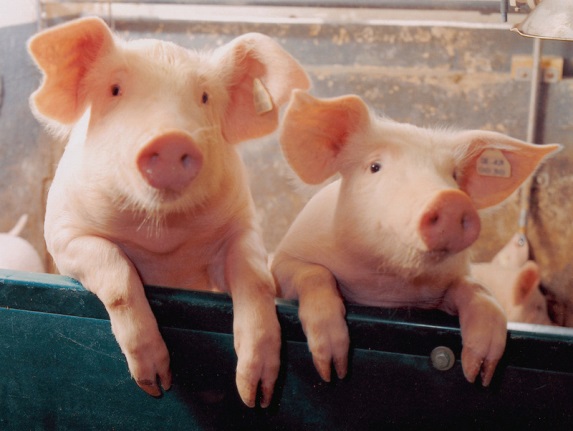 Ситуация с африканской чумой свиней становится все более тревожной. Еще 5-6 лет назад это заболевание у нас считалось экзотическим, поскольку раньше почти не встречалось на территории России. С тех пор «популярность» африканской чумы свиней (АЧС) в нашей стране заметно возросла. Подвержены этой болезни все представители семейства свиней, в том числе мини-пиги. АЧС характеризуется высоким уровнем смертности (90-100%). Для людей опасности не представляет. Лекарств или вакцин от этой болезни нет.Клинические признаки заболевания:температура тела в период болезни -+41+420 С;синюшность или появление красно-синеватых пятен на ушах, рыле, шее, внутренней части передних и задних конечностей, подвздошной впадине, у основания хвоста и семенников у хряков;внутрикожные кровоизлияния в виде пятен;понос и рвота с примесью крови;аборты супоросных свиноматок с кровянистыми выделениями;нарушение координации движения, судороги;отечное воспаление в области глотки;покраснение или синюшность слизистых оболочек;кровянистые истечения из носа и ануса;моча с примесью крови.  НАПОМИНАЕМ, ЧТО Мероприятия при подозрении на заболевание свиней африканской чумой:При возникновении подозрения на заболевание свиней африканской чумой руководитель хозяйства (владелец животного) и ветеринарный специалист, обслуживающий хозяйство (населенный пункт), обязаны немедленно сообщить о возникшем подозрении главе Администрации Муниципального образования и главному ветеринарному врачу района (города) и до прибытия представителей органов власти и главного ветеринарного врача в хозяйство (населенный пункт):изолировать больных и подозрительных по заболеванию свиней в том же помещении, в котором они находились;прекратить убой и реализацию животных всех видов (включая птицу) и продуктов их убоя (мяса, сала, шкур, пера, пуха и т.д.);прекратить выезд из населенного пункта, хозяйства (фермы), где обнаружено заболевание, въезд на их территорию любого вида транспорта, выход обслуживающего персонала с фермы (из хозяйства) без соответствующей санитарной обработки, а также вывоз с территории хозяйства (фермы) продуктов и сырья животного происхождения, кормов и других грузов.Мероприятия в личных свиноводческих хозяйствах:не допускать контакта свиней с другими  животными  и свободного их выгула на территории населенных пунктов, особенно в лесной зоне;исключить использование кормов животного происхождения без термической обработки для кормления свиней;регулярно обрабатывать свиней и помещения для их содержания от кровососущих насекомых (клещей, блох, вшей);проводить дератизационные мероприятия (уничтожение грызунов);не приобретать живых свиней в местах несанкционированной торговли без ветеринарных сопроводительных документов;не допускать завоза свиней из других регионов без согласования с госветслужбой;немедленно информировать обо всех случаях заболевания свиней в государственные ветеринарные учрежденияАфриканская чума свиней (АЧС) – вирусная болезнь, характеризующаяся сверхострым, острым, подострым, реже хроническим течением и большой летальностью.АЧС болеют дикие и домашние свиньи всех пород и возрастов в любое время года. Опасности для жизни и здоровья людей не представляет!Источником инфекции являются больные животные, трупы павших животных, туши вынужденно убитых животных, помещения, пастбища, места убоя больных свиней, пищевые и боенские отходы. Распространяется инфекция через корм, пастбища, транспортные средства, загрязненные выделениями больных животных.Клинические признаки заболевания:температура тела в период болезни -+41+420 С;синюшные или красно-синеватые пятна на ушах, рыле, шее, внутренней части передних и задних конечностей, подвздошной впадине, у основания хвоста (у хряков семенники темно-красного цвета);внутрикожные кровоизлияния в виде пятен;понос и рвота с примесью крови;аборты супоросных свиноматок с кровянистыми выделениями;нарушение координации, судороги;отечное воспаление в области глотки;покрасневшие или синюшные слизистые оболочки;кровянистые истечения из носа и ануса;моча с примесью крови.ВНИМАНИЕ! В случае внезапного и массового падежа животных  или при обнаружении больных животныхс двумя и более назваными  симптомами необходимо сообщить в ближайшую ветеринарную службу.Мероприятия при подозрении на заболевание свиней африканской чумой:При возникновении подозрения на заболевание свиней африканской чумой руководитель хозяйства (владелец животного) и ветеринарный специалист, обслуживающий хозяйство (населенный пункт), обязаны немедленно сообщить о возникшем подозрении главе Администрации Муниципального образования и главному ветеринарному врачу района (города) и до прибытия представителей органов власти и главного ветеринарного врача в хозяйство (населенный пункт):изолировать больных и подозрительных по заболеванию свиней в том же помещении, в котором они находились;прекратить убой и реализацию животных всех видов (включая птицу) и продуктов их убоя (мяса, сала, шкур, пера, пуха и т.д.);прекратить выезд из населенного пункта, хозяйства (фермы), где обнаружено заболевание, въезд на их территорию любого вида транспорта, выход обслуживающего персонала с фермы (из хозяйства) без соответствующей санитарной обработки, а также вывоз с территории хозяйства (фермы) продуктов и сырья животного происхождения, кормов и других грузов.Мероприятия в личных свиноводческих хозяйствах:не допускать контакта свиней с другими  животными  и свободного их выгула на территории населенных пунктов, особенно в лесной зоне;исключить использование кормов животного происхождения без термической обработки для кормления свиней;регулярно обрабатывать свиней и помещения для их содержания от кровососущих насекомых (клещей, блох, вшей);проводить дератизационные мероприятия (уничтожение грызунов);не приобретать живых свиней в местах несанкционированной торговли без ветеринарных сопроводительных документов;не допускать завоза свиней из других регионов без согласования с госветслужбой;немедленно информировать обо всех случаях заболевания свиней в государственные ветеринарные учреждения.